Методические рекомендации к тематическому занятию«Подписание Акта о безоговорочной капитуляции Японии
во Второй мировой войне»для обучающихся 9-11 классовЦель: формирование ценностного отношения к истории страны, её героическому прошлому в период Второй мировой войны, уважительного отношения к ветеранам войны и труженикам тыла.Задачи: ознакомление обучающихся со славными страницами истории Российской армии;расширение представления обучающихся об отечественном вооружении;воспитание у обучающихся патриотизма и чувства гражданской ответственности на примере изучения истории Второй мировой войны;развитие умения анализировать информацию, представленную в различных знаковых системах и  источниках информации; аргументированно высказывать свою точку зрения.Методический материал носит рекомендательный характер; учитель, принимая во внимание особенности каждого класса, может варьировать вопросы, их количество, менять этапы занятия.СлайдыКомментарий для учителя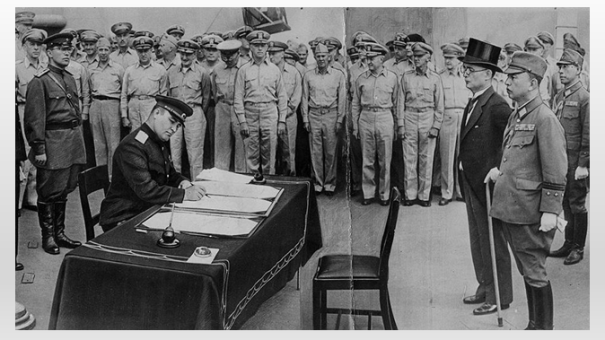 2 сентября 1945 года в Токийской бухте на борту американского линкора «Миссури» полномочные представители Японии в присутствии полномочных представителей СССР, США, Китая, Великобритании, Франции и других союзных государств подписали документ, который поставил точку во Второй мировой войне, длившейся шесть долгих лет.Как вы думаете, о каком документе идёт речь? Ответ: «Акт о безоговорочной капитуляции Японии».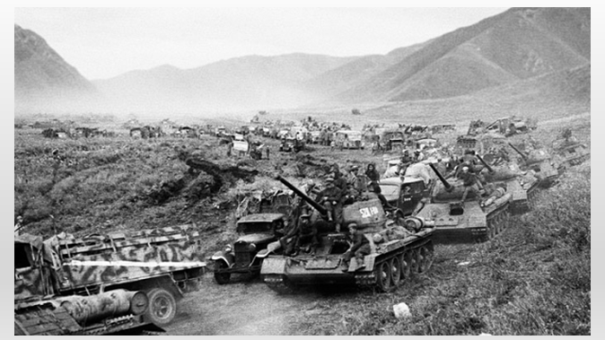 8 августа 1945 года Советский Союз в соответствии с решением Крымской и Потсдамской конференций официально присоединился к Потсдамской декларации 1945 года и объявил войну Японии.Выполните задание 1 рабочего листа.Ответ: 2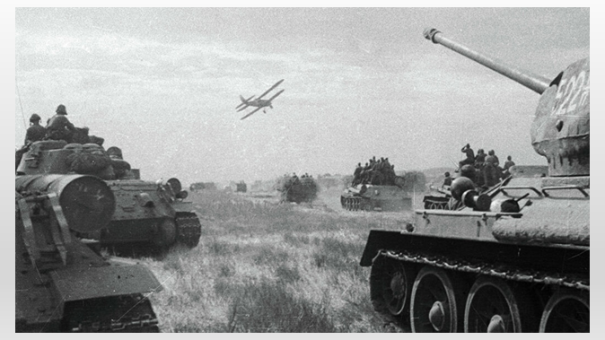 Посмотрите фрагмент фильма. Выполните задание 2 рабочего листа.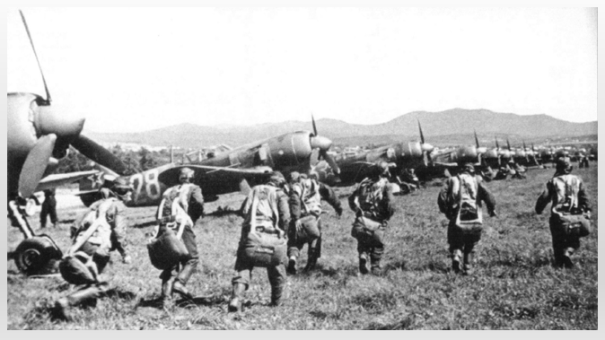 9 августа 1945 года советские войска начали наступление. 10 августа в войну против Японии вступила Монголия. Советская авиация нанесла удары по военным объектам в Харбине, Чанчуне и Гирине (Цзилинь), по районам сосредоточения войск, узлам связи и коммуникациям противника в приграничной зоне. Тихоокеанский флот, выйдя в Японское море, перерезал коммуникации, связывавшие Корею и Маньчжурию с Японией, и нанес авиацией и корабельной артиллерией удары по военно-морским базам в Юки, Расине и Сейсине.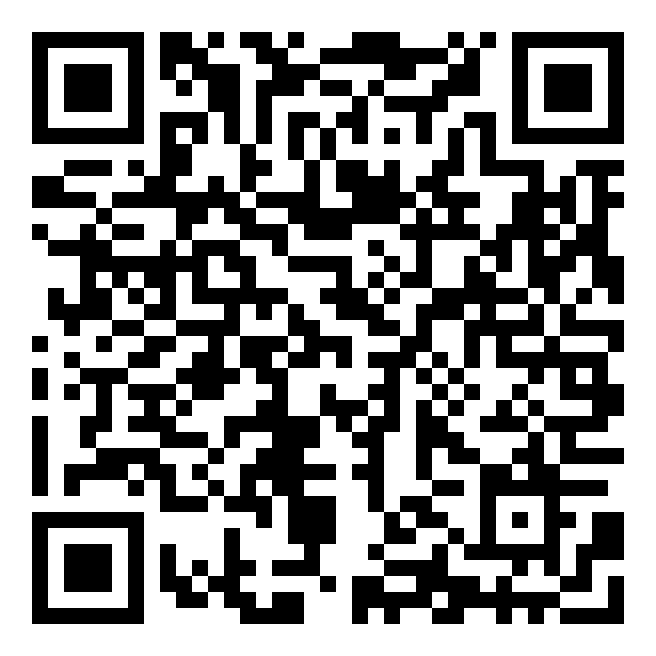 Выполните интерактивное задание 3, перейдя по ссылке или активируя QR-код. 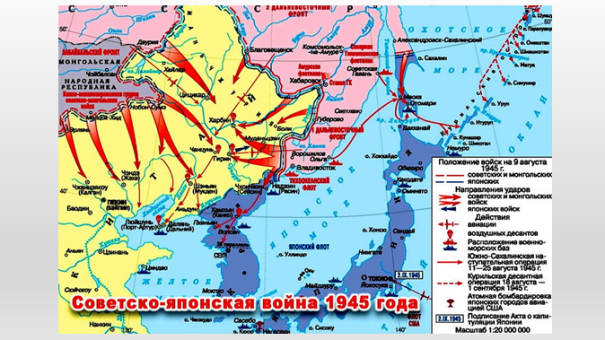 Дальневосточная кампания советских войск  включала в себя три операции: Маньчжурскую стратегическую наступательную, Южно-Сахалинскую наступательную и Курильскую десантную.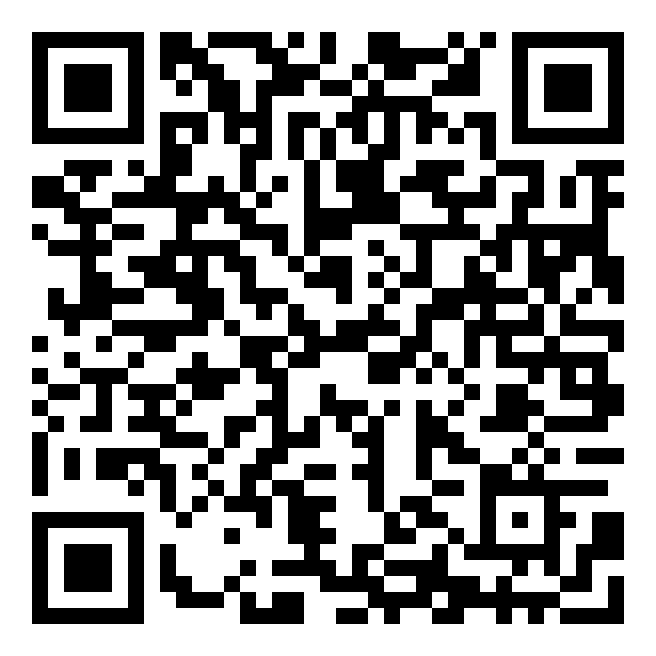 Выполните интерактивное задание 4, перейдя по ссылке или активируя QR-код.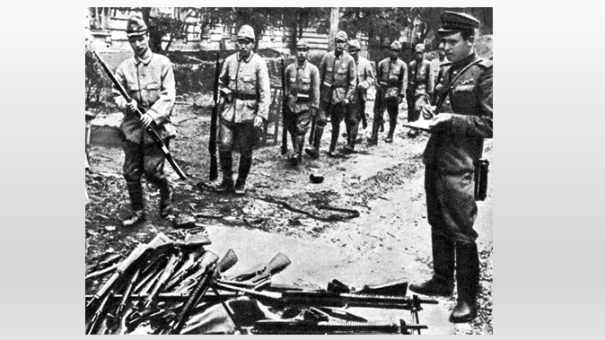 С разгромом Квантунской армии и потерей военно-экономической базы в Северо-Восточном Китае и Северной Корее Япония лишилась реальных сил и возможностей для продолжения войны.Выполните интерактивное задание 5, перейдя по ссылке или активируя QR-код. 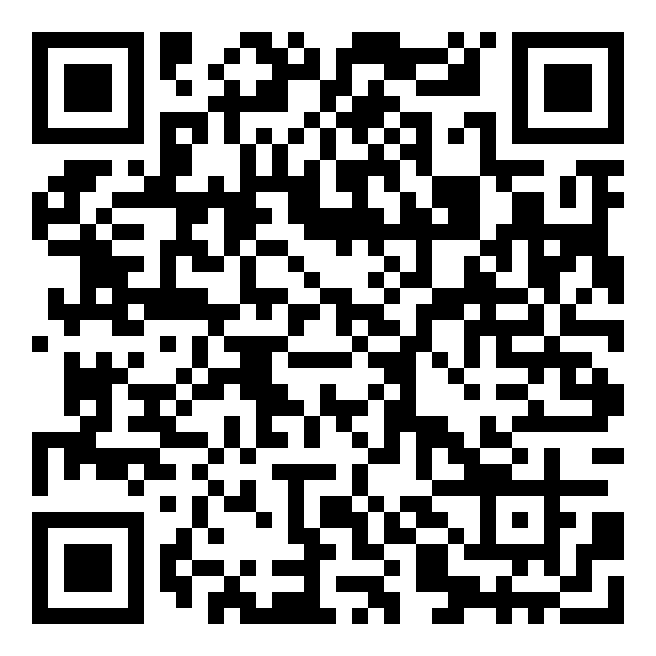 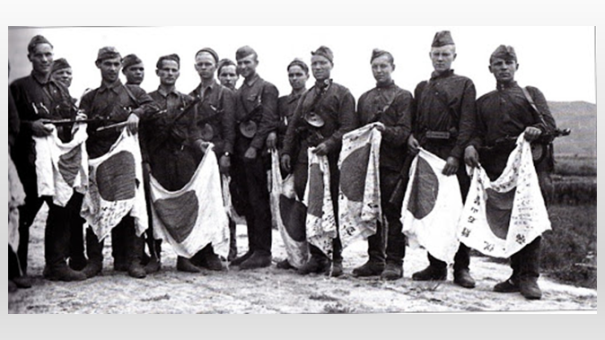 Вторая мировая война завершилась полностью и окончательно, когда 2 сентября 1945 года в 9 часов 4 минуты (по токийскому времени) на борту американского линкора «Миссури», прибывшего в воды Токийского залива, министр иностранных дел Японии Мамору Сигемицу как представитель императора и японского правительства и начальник генерального штаба генерал Йосидзиро Умедзу подписали «Акт о безоговорочной капитуляции Японии».Вторая мировая война продолжалась шесть лет с 1 сентября 1939 года по 2 сентября 1945 года. В нее было втянуто 61 государство с населением 1,7 миллиардов человек, военные действия велись на территории 40 государств, а также на морских и океанских театрах.В России День окончания Второй мировой войны (1945 год) отмечается с 6 августа 2010 года. В соответствии с Федеральным законом от 24.04.2020 N 126-ФЗ этот праздник отмечают 3 сентября.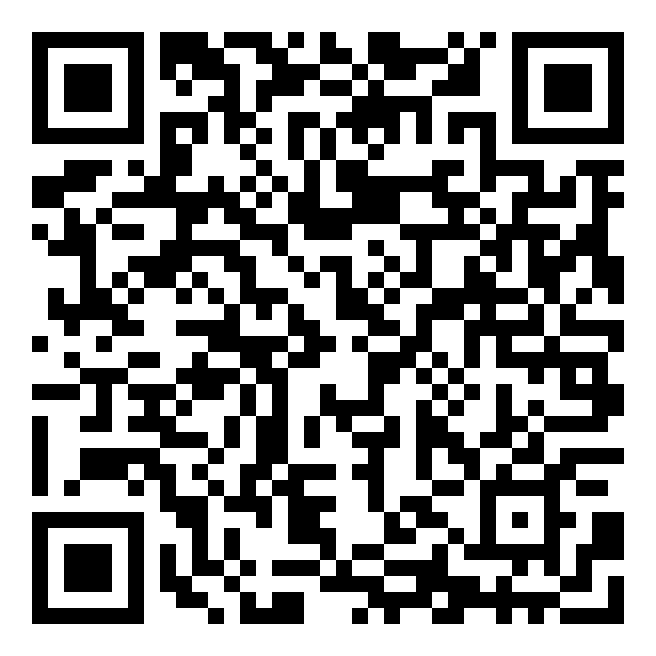 Выполните интерактивное задание 6, перейдя по ссылке или активируя QR-код. 